To
The sponcer(mukti scholarship)


 Respectable sir,
                         I am Debasish Naskar.Now I am reading in
Jadavpur University with sanskrit honours.I have passed just 3rd
semester with 72% number and continuing 4th semester.I got the mukti
scholarship in year of 2012 and have gotten a lot of support by this
scholarship.I would not able to continue my study without your
support.
                                                          I am very
much thankfull to you for supporting me.I will try to do better result
in future.Thanks once again to mukti  and also to you.9:29 PM (14 hours ago)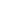 